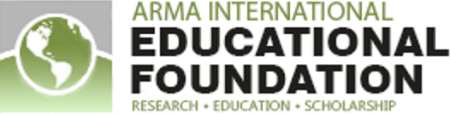 PRESS RELEASENew Research Paper ReleasedPalmyra, NJ (10-23-17)   –   The Foundation is pleased to announce the release of a new research paper on privacy in Canada. Canadian Requirements for Personal Information Protection This report reviews the Canadian personal information statutes in Canada from a records management perspective. While Canada and the United States have a similar constitutional structure, Canada and the United States have different privacy regimes. Canada has a harmonized privacy regime grounded by similar statutes across Canada, and is based on the Organisation for Economic Co-operation and Development and the European Union (EU)’s data protection directive. Based on data acquired from legal research of primary personal information and privacy provisions contained in the statutes enacted by Canada’s federal, provincial, and territorial governments (Privacy Statutes), the report focuses on the statutes currently in force because those are the statutes with which organizations must comply.The paper is located at: http://armaedfoundation.org/research-reports/ If you or your organization is interested in sponsoring research or an educational scholarship for 2018, please contact Gita Werapitiya, Foundation Trustee, at gwerapitiya@shaw.ca. There are many research projects and scholarships programs that could benefit from your support. http://armaedfoundation.org/The Foundation welcomes all information management professionals to join us on social media.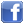 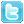 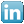 